                  ПРОЕКТ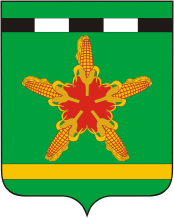 АДМИНИСТРАЦИЯ ОТРАДО-КУБАНСКОГО СЕЛЬСКОГО ПОСЕЛЕНИЯ ГУЛЬКЕВИЧСКОГО РАЙОНАПОСТАНОВЛЕНИЕот 						 	                                                № село Отрадо-КубанскоеО внесении изменений в постановление администрации Отрадо-Кубанского сельского поселения Гулькевичского района от 15 мая  2019 года № 41 «О предоставлении права на размещение нестационарных торговых объектов на территории Отрадо-Кубанского сельского поселения Гулькевичского района»В соответствии с Федеральным законом от 6 октября 2003 года № 131-ФЗ «Об общих принципах организации местного самоуправления в Российской Федерации», Федеральным законом от 28 декабря 2009 года      № 381-ФЗ «Об основах государственного регулирования торговой деятельности в Российской Федерации», статьей 6 Закона Краснодарского края от 31 мая 2005 года № 879-КЗ «О государственной политике Краснодарского края в сфере торговой деятельности», уставом Отрадо-Кубанского сельского поселения Гулькевичского района, п о с т а н о в л я ю:1.Внести изменение в постановление администрации Отрадо-Кубанского сельского поселения Гулькевичского района от 15 мая 2019 года № 41 «О предоставлении права на размещение нестационарных торговых объектов на территории Отрадо-Кубанского сельского поселения Гулькевичского района» изложив приложение № 2  в новой редакции. (Прилагается) 2. Опубликовать настоящее постановление в общественно-политической газете Гулькевичского района «24 часа» и разместить на официальном сайте администрации Отрадо-Кубанского сельского поселения в сети Интернет.3. Контроль за выполнением настоящего постановления оставляю за собой.4. Постановление вступает в силу со дня его официального обнародования.Глава Отрадо-Кубанскогосельского поселенияГулькевичского района							      А.А. ХарлановПРИЛОЖЕНИЕ УТВЕРЖДЕНАпостановлением администрации Отрадо-Кубанского сельского поселения Гулькевичского районаот  _____________№ _____«ПРИЛОЖЕНИЕ УТВЕРЖДЕНАпостановлением администрации Отрадо-Кубанского сельского поселения Гулькевичского района               от  15.05.2019 г.  №  41МЕТОДИКА
определения стартового размера финансового предложения за правона размещение нестационарных торговых объектов на территорииОтрадо-Кубанского сельского поселения Гулькевичского районаНастоящая Методика устанавливает порядок определения расчёта стартового размера финансового предложения за право на размещение нестационарных торговых объектов, в том числе нестационарных торговых объектов сезонного характера, а так же приспособлений для выносной торговли овощами и фруктами, сезонных (летних) кафе, носящих сезонный характер на территории Отрадо-Кубанского сельского поселения Гулькевичского района. Сумма определения стартового размера финансового предложения за право на размещение нестационарных торговых объектов рассчитывается по формуле:СР = Кс * Kсп * Кр * Кт * S,где:СР – стартовый размер финансового предложения за право на размещение нестационарного торгового объекта (рублей в год);Кс – кадастровая стоимость земельного участка;Ксп – коэффициент специализации торгового объекта;Кр – коэффициент по месту расположения торгового объекта;Кт - коэффициент типа торгового объекта;S – площадь земельного участка.В случае отсутствия кадастровой стоимости земельного участка, поскольку участок не состоит на государственном кадастровом учете, то расчет производится по следующей формуле:СР = Уп * Kсп * Кр * Кт * S,где:СР – стартовый размер финансового предложения за право на размещение нестационарного торгового объекта;Уп – удельный показатель;Ксп – коэффициент специализации торгового объекта;Кр – коэффициент по месту расположения торгового объекта;Кт - коэффициент типа торгового объекта;S – площадь земельного участка. Ксп - коэффициент специализации торгового объектаКр – коэффициент по месту расположения торгового объектаКт - коэффициент типа торгового объектаПри осуществлении расчета платы за право размещения нестационарного торгового объекта в период проведения праздничных мероприятий и в период массовых гуляний, к стартовому размеру финансового предложения за право на размещение нестационарного торгового объекта,  рассчитанной по формуле СР = Кс * Kсп * Кр * Кт * S либо по формуле СР = Уп * Kсп * Кр * Кт * S, применять повышающий коэффициент 1,5.Глава Отрадо-Кубанскогосельского поселенияГулькевичского района 						       А.А. Харланов ЛИСТ СОГЛАСОВАНИЯпроекта постановления администрации Отрадо-Кубанского сельского поселения Гулькевичского района от _______________ № _____№ п/пСпециализации торгового объектаЗначение коэффициента Ксп1Продовольственные товары (в т. ч. напитки, квас)0,22Непродовольственные товары0,33Печатная продукция0,24Общественное питание0,35Бытовые услуги0,26Лотерейные билеты (официально зарегистрированных государственных лотерей)0,27Лекарственные средства0,38Табак0,39Иные0,3ЗоныМесто расположения торгового объектаЗначение коэффициента КрIЦентр населенного пункта1,7IIВсе остальные улицы населенного пункта1,2№ п/пТип торгового объектаЗначение коэффициента Кт1Нестационарный объект в составе торгово-остановочного комплекса0,42Нестационарный объект площадью до 30 кв.м.0,43Нестационарный объект площадью от 31 кв.м. до 60 кв.м.0,34Нестационарный объект площадью от 61 кв.м. до 100 кв.м.0,35Нестационарный объект площадью свыше 101 кв.м.0,2«О предоставлении права на размещение нестационарных торговых объектов на территории Отрадо-Кубанского сельского поселения Гулькевичского района»«О предоставлении права на размещение нестационарных торговых объектов на территории Отрадо-Кубанского сельского поселения Гулькевичского района»«О предоставлении права на размещение нестационарных торговых объектов на территории Отрадо-Кубанского сельского поселения Гулькевичского района»«О предоставлении права на размещение нестационарных торговых объектов на территории Отрадо-Кубанского сельского поселения Гулькевичского района»«О предоставлении права на размещение нестационарных торговых объектов на территории Отрадо-Кубанского сельского поселения Гулькевичского района»Проект подготовлен и внесен:Проект подготовлен и внесен:Ведущий специалист администрацииОтрадо-Кубанского сельского поселения Гулькевичского районаВедущий специалист администрацииОтрадо-Кубанского сельского поселения Гулькевичского района  Ю.А. Генер  Ю.А. ГенерПроект согласован:Проект согласован:Ведущий специалист администрации Отрадо-Кубанского сельского поселения Гулькевичского районаВедущий специалист администрации Отрадо-Кубанского сельского поселения Гулькевичского района       О.А. Евтешина       О.А. Евтешина